Тызщищ лъэпкыр зэрыт ч1ып1эм ишэн-хабзэхэр, изек1ок1эш1ык1эхэр зэрэщедгъэк1ок1ырэш1ык1эр ятфэнэрэ к1элэц1ык1у 1ыгъып1эу «Калинка» зыфиIорэм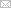 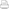 Тызщищ лъэпкыр зэрыт ч1ып1эм ишэн-хабзэхэр, изек1ок1эш1ык1эхэр зэрэщедгъэк1ок1ырэш1ык1эр ятфэнэрэ к1элэц1ык1у 1ыгъып1эу «Калинка» зыфи1орэм. Сиадыгабзэу сэ сыбзэ лъап1Дэхагъэу пхэлъыр-адыгэ напДышъэ зэрыблэу гъаш1эм ути1Ощ нахь дахэ сэрк1э щымы1                  Кощбэе Пщимаф.Непэ тыкъызытегуща1э тш1оигъор ятфэнэрэ к1элэц1ык1у 1ыгъып1эу Тэхъутэмыкъое районым щыщэу посёлкэу Энемы дэт. К1элэц1ык1у 1ыгъып1эу  «Калинка» зык1ыфаусыгъэр ,а лъэхъанэм Адыгеер Краснодарский краим хахьэщтыгъ. 1офш1ап1эу Управление строительства «Кубаньспецводмонтаж» зыфи1орэм епхыгъагъ. Щылэмазэм 19-м, 1982рэ илъэсым к1элэц1ык1у 1ыгъып1эу  «Калинка» зыфи1орэм сабыйхэм апэрэу ипчъэ афызэ1уахыгъ. 1987 илъэсым нэсыфэк1э  к1элэц1ык1уо  1оф зыдатш1эхэрэм  адыгабзэджэ тадэгущэ1эн  тыфитыгъэп. Тщымыщ тхэмытыми тэ тыбзэ тырагъэгуща1эщтыгъэп.  Лъэшэу  аущтэу ар зэрэщытэр тэ тш1оигъоджагъ. 1987 илъэсым щегъэжьагъэу адыгабзэм нахь уасэ фаш1эу аублагъ. Нахь тэрэзэу сабыймэ адыгабзэр зэрядгъэш1эщтыр амыш1эу бэрэ зэблахъугъэ. Лъэпкъым емылъытыгъэу бзэр зэзгъэш1энэу фаехэр зы купы аш1ыхи илъэсит1о 1оф адэтш1агъ. Адыгабзэр  а ш1ык1эмк1э зэрагъэш1эныр зэдаштагъэп. Ащ нахьи нахь тэрэзэу къыхахыгъэр, сабый лъэпкъ  зэфэшъхьафэу к1элэц1ык1у 1ыгъып1эм  ч1эсхэм купэу зэрысхэм к1элэегъаджэр ч1ахьэзэ 1оф адиш1энэу ары. Джырэ ухътэм к1элэц1ык1у 1ыгъып1эу  «Калинкэм» сабый 376 ч1эс, ащ щыщэу  131р  адыгэх, 223 –рэм адыгабзэмк1э 1оф адэсэш1э, ащ щыщэу 78р адыг. Адрэхэр (урысых,армяных,дэгистанцэх,грекых,азэрбэиджаных, узбекых ик1и ащ нэмык1ырэ ц1ыф лъэпкъых.) Тэхътэмкъое районым  ц1ыф лъэпкъ зэфэшъхьфэу 18й ис. Тэ тик1элэц1ык1умэ бзит1у зэрагъаш1э. Адыгэ сабыйхэм лъэшэу тыфай  янэ-ятэхэм къызэрэхъугъэхэм щегъэжьагъэу адыгабзэк1э  адэгущэ1энхэу,ащамыгъэгъупшэнэу абзэ. Джырэ дунаим ц1ыф  зэмлъэпкъыгъуабэмэ унагъо зэдаш1э. Ащ сабыеу арысыхэм бзит1у а1улъ. Къызэрэхугъэм щегъэжьагъэу  сабыим  янэ-ятэхэр бзит1умк1и  адэгущэ1энхэ  фай. Билингвизым- зыфа1орэр джащ фэдэр ары. Яни – яти  абзэ сабыим иш1эным паек1э т1ури зэфэдэу  дэгуща1эзэ аш1ын  фай. К1элэц1ык1оу 1оф зыдатш1эхэрэм  зэнятиеу ядгъяш1эхэрэр  Программа – пособие по обучению адыгейской разговорной речи зыфи1оу Рэщидэ ыпхъоу Разиет, Яхьие ыпхъоу Таис, Пащэ ыпхъоу Бэл, Ахьмэды ыпхъоу Сар а1оу  1997рэ илъэсым атхыгъэу «Нэбзый» зыфи1орэр ары. Программой «Нэбзый» зыф1орэм 1оф  рытш1энэу  зыщедгъажьэрэр  сабыймэ  илъэсищ  аныбжьы  зыхъурэр ары.Сэ анахьэу сы на1э зытезгъэтырэр: сбыймэ  ягухэлъ –зэхэш1ык1, яжабзэ ихэгъэхъон, абзэ зыпкъ игъэуц1оным, 1упк1эу  ык1и  тэрэзэу  макъэхэр къа1онхэу, псэлъэ зэпхыгъэхэр тэрэзэу къа1оным , пкъыгъомэ ац1эхэр къык1а1отык1ыжьыным, упч1эм джэуап адыгабзэк1э  къыратыжьынэм  фэхьазырынхэу. Нэ1усэ фэсэш1ых:- 1эпэщысэ бгъэфедэн плъэк1ырэ исскуствэм;- зэрыс къэралыгъор ш1у алъэгъунэу;- къызщыхъугъэ къуаджэр,къалэр  ш1у алъэгъунэу ;- адыгэ  лъэпкъым  пкъыгъо зэфэшъхьафэу ыгъэфедэнэу  и1эхэм;-природэм  къыхэхъухьэрэ  хъугъэ-ш1агъэхэм алъыплъэнхэу, ахэр зэрэзэхэтхэр агъэунэфын алъэк1ынэу.    К1элэц1ык1ухэм  1оф адэсш1энымк1э мы зыц1э къэс1уагъэхэм  лъэшэу  яш1уагъэ  къысэк1ы .Тызщищ лъэпкыр зэрыт ч1ып1эм ишэн-хабзэхэр, изек1ок1эш1ык1эхэр к1элэц1ык1у  1ыгъып1эу «Калинка» зыфи1орэм щезгъэкъок1ыным пае, мыщ фэдэ зэк1ок1эш1ык1эхэр  сэгъэфедэх:-физкультурэмрэ  псауныгъэм игъэпытэнрэ ехьыл1эгъэ 1офш1эныр;-зек1ок1э-ш1ык1э шэн- хэбзэ дахэхэр ахэтлъанхэр;-къэзыуц1ухьэрэ  дунаим фэгъэнэ1осэгъэнхэм,гущы1эу аш1эрэм хэгъэхъогъэныр;-ежьмэ зэш1уахырэ 1оф ш1эныр.      Тэ тык1элэц1к1у   1ыгъып1э  и основной образовательно программой дошкольное образования зыфи1орэм едзыгъо  пэпчъ  къыхегъэунэфык1ы тызщищ лъэпкыр зэрыт ч1ып1эм ишэн-хабзэхэр, изек1ок1эш1ык1эхэр зэрэзгъэфедэн  слъэк1ыщтхэр. Илъэсым къык1о ц1ы мэфэк1 мафэхэу хэдгъэунэфык1ыгъэхэр: «День родного языка»; «Пой Адыгея моя»;  «Куш1эхапх»; «Лъэтегъэуцу»; «Конкурс рисунков»; «Конкурс чтецов»; «Язык моих предков не должен угаснуть»  ык1и ащ нэмыч1хэри.        Мэфэк1 мафэхэр хэдгъэунэфык1ы   зыхъук1э  джэгук1э зэфэшъхьафхэр тэгъэфедэх «Хьакургъачъ»; «Шыу тес»;  «Шыгъачъ»; «Къангъэбылъ»; «Чъые,чъые тхьак1умк1ахь»; «Пэ1ок1адз». Ахэр дэгъоу зэтэгъаш1эх 1эгум зык1ыхэрэм агъэфедэх. Лъэшэу непэ дахэк1э ягугъ къэсш1ы сш1оигъу  педагогический коллективой сызыхэтым . Емызэщыжьхэу ,сабыйхэр ш1у  алъэгъухэу,дахэу,  дэгъоу зыгъэлъагъо зыш1оигъохэм. Ахэмэ сабыйхэм янэ-ятэхэр къыздрагъа1эхэзэ аш1ыгъэхэу купы пэпчъ мини-музейхэр я1эх. Сабыймэ ясурэт ш1ыгъэхэр коридормэ,дэк1ояп1эмэ,площадкэхэмэ апылъагъэх. Ти1офш1эн  дэгъоу дгъэцэк1эным яш1огъэшхо къытагъэк1ы  к1элэц1ык1умэ  янэ-ятэхэм,1эпы1эгъу къытфэхъух , ягуапэу мэфэк1эу редгъэк1ок1хэрэм  къыхэлажьэх, рыразэхэу бзэр ятэгъаш1э.  Программой «Нэбзый» зыфи1орэр сэ лъэшэу сыгурехьы. Зэнятиеу к1элэц1ык1умэ  язгъаш1эхэрэмк1э сэ къызгурэ1о  сабыймэ  къины къызк1ащыхъурэр бзэр аш1эрэпышъ ары.    Ыдж къыдагъэк1ыгъэ  федерально государстенно образовательный стандартым елъытыгъэу 1оф  пш1энк1э нахь 1эш1эхы хъугъэ, зэк1э сабыймэядгъаш1эрэр джэгук1э зэфэшъхьафхэр  дгъэфедэзэ   ятэгъаш1э . Сабыйр  ш1у плъэгъоу  у1офш1эн угу рихьэу пш1эрэм тхъагъо хэбгъуатэ зыхъук1э, къинэп бзэр ябгъэш1эныр.  Убзэ зыпш1ок1одрэм ,Уянэ пш1ок1одыгъ,Ар къызгурымы1орэм,Ыпсэ аритыгъ.Сыбзэ сэ сигъаш1э,Сыбзэ сэ сигушъ1о, Сыгу  къытрегъао,Шыблэу ар мао.Ш1оум фэд сэ сыбзэ,Сян адыгабзэр,Сят адыгабзэр,Сыда п1омэ сыпсэ.